      Easter Sunday      Sunday, April 21, 2019Welcome! Please sign the red attendance pad as it passes down your pew. If you are a first-time visitor, please complete a yellow card and drop in the offering plate. For prayer requests, simply complete a blue card and place it in the offering plate for inclusion in today’s Pastoral Prayer.      Order of WorshipWelcome & Announcements                                                                Celene Terry*Passing of the Peace                  ”The Family of God”                           Celene TerryThe Chiming of the Hour and Procession of the Acolyte       FUMC Mabank Ringers*Call to Worship              “Easter People Raise Your Voices”             UMH 304 vs.1*Scripture Reading                    1 Corinthians 15:20-26                      Celene Terry*Hymn                                        “Christ the Lord Is Risen Today”                       UMH 302	                                     with FUMC Mabank Ringers*Offertory Prayer				                   	     Celene TerryOffertory                                                                                                                “The Holy City”*Doxology			                           FUMC Mabank Ringers UMH 95Pastoral Prayer/The Lord’s Prayer                                                                 Rev. GurleyPastor’s Pals                                                                                                                Rev. Gurley*Apostles’ Creed                                                                                  Celene Terry UMH 881*Gloria Patri                                                                                                                         UMH 70*Hymn		                “Up from the Grave He Arose”                          UMH 322Anthem                                                    “Christ Is Alive”                                 Chancel Choir*Scripture Reading & Prayer       John 20:10-18                                   Rev. GurleyMessage                                                  “E.A.S.T.E.R.”                                   Rev. Gurley*Hymn of Invitation            “Great Is Thy Faithfulness”                             UMH 140*Benediction	              	                                                          Rev. Gurley*Benediction Song          “We Will Glorify the King of Kings”          TFWS 2087 vs. 4*Postlude*Congregation stands UMH=United Methodist Hymnal, TFWS=The Faith We Sing.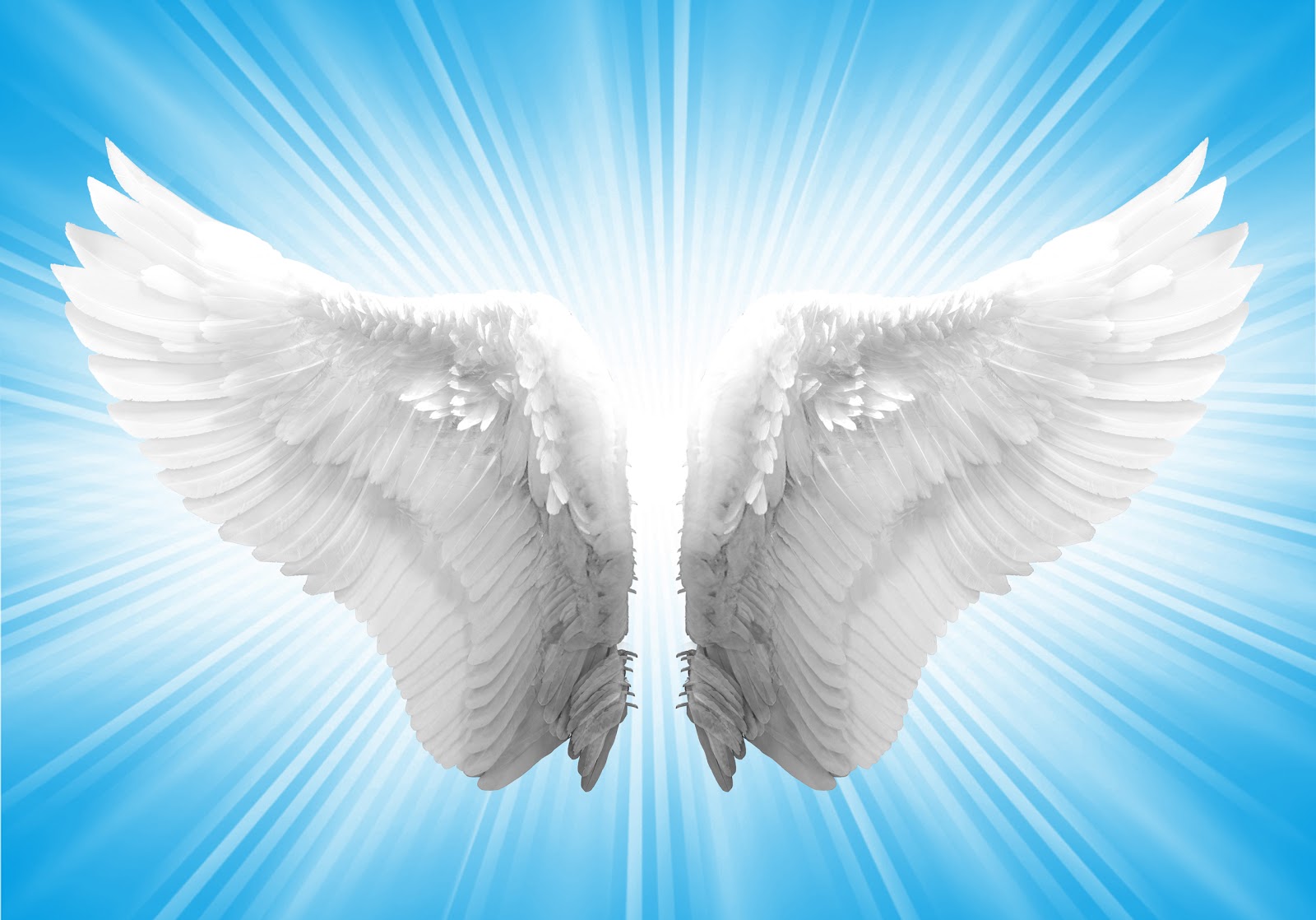 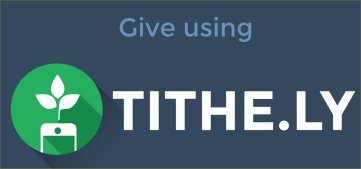 Church Staff:             			Senior Pastor:	Rev. Dan Gurley					dan@fumcmabank.com			       Custodian:	Kim Grimes	    Director of Communications:	Kelly Sasenbery					kelly@fumcmabank.com                  Director of Music Ministries:	Aaron Strum					aaron@fumcmabank.comFinancial Administrator:	Rhonda Jones					rhonda@fumcmabank.com		      Nursery Attendants:	Yolanda & Carolyn Jimenez                 Office Administrator & Pianist:	Lance Douglas Gutierrez					lance@fumcmabank.com         Organist:  Janice Sutton                    Student Ministries Director:  Olivia Pannell                                                                              olivia@fumcmabank.comChurch Hours: Monday - Thursday: 9:00 a.m. – 3:00 p.m.Friday & Saturday: Closed   Helping Hands Desk:Tuesday – Thursday9:00 - 11:00 a.m. – 1:00 - 3:00 p.m.                Sunday Schedule: Sunday School at 9:00 a.m. for all ages.Worship at 10:00 a.m.                                                       *Holy Communion is shared on the 1st Sunday of each month. On all other Sundays, communion is available in the                                                               Wesley Chapel immediately after service.Ⓒ2019 FUMC Mabank, All rights reserved. CCLI #183424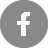 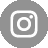 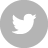 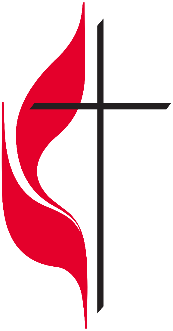 Sunday, April 21, 201910:00 a.m. Easter Sunday Worship Service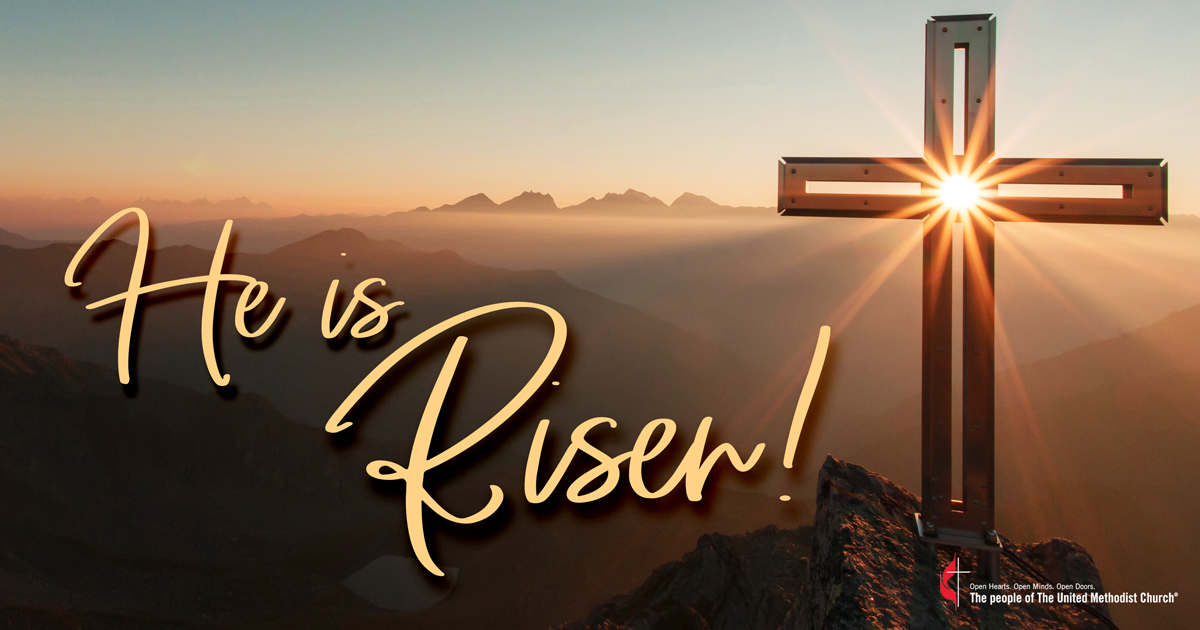 First United Methodist Church of Mabank, TX501 South Third StreetMabank, TX  75147Phone:  903-887-3691  Fax:  903-887-0670www.fumcmabank.com